PÁCIENSEK TAPASZTALATAI: Stipkovits Annamária2011. jan. 12. 09:26 | Válasz | #104 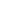 Tisztelt Fenyő Márta, Érdeklődök! 

Nagyon jó tapasztalataimat szeretném megosztani Önökkel. Két kislányommal (Réka 6 éves Kata 4 éves) jártunk immunerősítés céljából szombathelyi Sensolite-ba. A nagyobbik lányomnál szinte folyamatos volt a köhögés nátha ősztől-tavaszig, illetve gyakran jelentkezett nála szövődményként szemgyulladás is. Szeptemberben kezdtünk járni kezelésre ma már csak havonta egyszer-kétszer megyünk fenntartó kezelésre. A tünetei a kezelés hatására teljesen megszűntek. Még egy érdekes dologról szeretnék beszámolni, decemberben az ovinkban bárányhimlő járvány volt, a lányok is elkapták. Mindkét lányomnál feltűnően enyhén lezajlott, több barátunk gyerekeinél is egy időben játszódott le bárányhimlő és összehasonlíthatatlanok voltak a tüneteik a miénkhez képest (sokkal kevesebb pötty, nem volt láz, kibírhatatlan viszketés). A személyzet is nagyon segítőkész, felkészült, kedves. Bárkinek tudom ajánlani, aki hasonló problémákkal küzd! Nagyon szépen köszönjük! 
Tisztelt Fenyő Márta, Érdeklődök! 

Nagyon jó tapasztalataimat szeretném megosztani Önökkel. Két kislányommal (Réka 6 éves Kata 4 éves) jártunk immunerősítés céljából szombathelyi Sensolite-ba. A nagyobbik lányomnál szinte folyamatos volt a köhögés nátha ősztől-tavaszig, illetve gyakran jelentkezett nála szövődményként szemgyulladás is. Szeptemberben kezdtünk járni kezelésre ma már csak havonta egyszer-kétszer megyünk fenntartó kezelésre. A tünetei a kezelés hatására teljesen megszűntek. Még egy érdekes dologról szeretnék beszámolni, decemberben az ovinkban bárányhimlő járvány volt, a lányok is elkapták. Mindkét lányomnál feltűnően enyhén lezajlott, több barátunk gyerekeinél is egy időben játszódott le bárányhimlő és összehasonlíthatatlanok voltak a tüneteik a miénkhez képest (sokkal kevesebb pötty, nem volt láz, kibírhatatlan viszketés). A személyzet is nagyon segítőkész, felkészült, kedves. Bárkinek tudom ajánlani, aki hasonló problémákkal küzd! Nagyon szépen köszönjük! 
 Noemi2010. okt. 12. 16:20 | Válasz | #102 Kedves Márta! 

Ezúton is szeretném megköszönni Önnek ezt a fantasztikus találmányt. Augusztusban porckorongsérvet diagnosztizáltak nálam iszonyatos fájdalmakkal, lábra se tudtam állni. 4 hét alatt 10 kezelést vettem igénybe, a gyulladást a Sensolite kezelés teljesen megszüntette, a mozgásom helyreállt és a fájdalmaim elmúltak, a kezelés hatására elkezdhetem gyógytornát. Köszönöm szépen! Kedves Márta! 

Ezúton is szeretném megköszönni Önnek ezt a fantasztikus találmányt. Augusztusban porckorongsérvet diagnosztizáltak nálam iszonyatos fájdalmakkal, lábra se tudtam állni. 4 hét alatt 10 kezelést vettem igénybe, a gyulladást a Sensolite kezelés teljesen megszüntette, a mozgásom helyreállt és a fájdalmaim elmúltak, a kezelés hatására elkezdhetem gyógytornát. Köszönöm szépen!  Eszter2010. okt. 08. 16:12 | Válasz | #101 Tisztelt Fenyő Márta, kedves Érdeklődők! 
59 éves vagyok, július elején kerestem fel a városunkban májusban nyílt Sensolite Gyógycentrumot. Panaszaim rendkívül sokrétűek voltak, gyakori nátha, fül- és orrmelléküreg-, fogíny gyulladás, ízületi panaszok. Fáradékonyság, idegesség, hangulatingadozás. Már a kúra elején idegrendszerem, kedélyem nyugodtabb, időjárási frontnál terhelhetőségem jobb lett. Fáradékonyságom csökkent. Másfél hónapja tartó hörghurutom elmúlt. Már az 5. kezelés után éjszakai alvásom - altató nélkül - jobb lett. Fogíny és gyökérgyulladásom sokat javult. Bal váll fájdalmam csak ritkán jelentkezik, akkor is sokkal enyhébben, mint annak előtte és nem kell bevennem gyógyszert. Amit az ismerősök is észrevettek a hajam és a bőröm szebb, simább lett, műtéti hegem szinte alig látható. Múlt héten 16. kezelés után elvégzett kontroll laborvizsgálat minden eddigieknél jobb eredményt mutatott. Magam részéről szeretettel ajánlom! V. Márta 
Tisztelt Fenyő Márta, kedves Érdeklődők! 
59 éves vagyok, július elején kerestem fel a városunkban májusban nyílt Sensolite Gyógycentrumot. Panaszaim rendkívül sokrétűek voltak, gyakori nátha, fül- és orrmelléküreg-, fogíny gyulladás, ízületi panaszok. Fáradékonyság, idegesség, hangulatingadozás. Már a kúra elején idegrendszerem, kedélyem nyugodtabb, időjárási frontnál terhelhetőségem jobb lett. Fáradékonyságom csökkent. Másfél hónapja tartó hörghurutom elmúlt. Már az 5. kezelés után éjszakai alvásom - altató nélkül - jobb lett. Fogíny és gyökérgyulladásom sokat javult. Bal váll fájdalmam csak ritkán jelentkezik, akkor is sokkal enyhébben, mint annak előtte és nem kell bevennem gyógyszert. Amit az ismerősök is észrevettek a hajam és a bőröm szebb, simább lett, műtéti hegem szinte alig látható. Múlt héten 16. kezelés után elvégzett kontroll laborvizsgálat minden eddigieknél jobb eredményt mutatott. Magam részéről szeretettel ajánlom! V. Márta 
 Fancsi2010. okt. 03. 08:00 | Válasz | #96 Mi augusztusban mentünk el először immunerősítés céljából az ovikezdés előtt. 6 kezelés után számunkra nagyon pozitív változást hozott 2 különböző orvos által alátámasztva. Az 5 éves vizsgálaton derült ki, hogy a gyermekemnek a bal szemén csak 40%-ig fejlődött ki a látása, terápia cilinderes lencse és szemtakarás. 2 hónap után a 40% lecsökkent 20%-ra, majd a következő 2 hónap után 6 fényterápiás kezelés után 60%-os lett az eredmény, aminek nagyon örülünk. Folytatjuk továbbra is a kezeléseket heti 2 alkalommal. Az előttem írókat én is meg tudom erősíteni: sokkal simább, élettel telibb a bőröm és halványodnak a terhesség nyomai is, ezen kívül a kezelés napján 3-4 óra alvás után úgy ébredek, mint aki 12 órát aludt. Én mindenkinek csak ajánlani tudom ebben a rohanó világban!Mi augusztusban mentünk el először immunerősítés céljából az ovikezdés előtt. 6 kezelés után számunkra nagyon pozitív változást hozott 2 különböző orvos által alátámasztva. Az 5 éves vizsgálaton derült ki, hogy a gyermekemnek a bal szemén csak 40%-ig fejlődött ki a látása, terápia cilinderes lencse és szemtakarás. 2 hónap után a 40% lecsökkent 20%-ra, majd a következő 2 hónap után 6 fényterápiás kezelés után 60%-os lett az eredmény, aminek nagyon örülünk. Folytatjuk továbbra is a kezeléseket heti 2 alkalommal. Az előttem írókat én is meg tudom erősíteni: sokkal simább, élettel telibb a bőröm és halványodnak a terhesség nyomai is, ezen kívül a kezelés napján 3-4 óra alvás után úgy ébredek, mint aki 12 órát aludt. Én mindenkinek csak ajánlani tudom ebben a rohanó világban! Dömötör Éva2010. okt. 01. 11:44 | Válasz | #95 A barátommal mi is vettünk egy 10 alkalmas bérletet még a nyár elején, mert a netről és ismerősöktől sok jót hallottunk róla. Odafigyelünk az egészségünkre annál is inkább, mert elég pörgős életet élünk, ami úgy gondoljuk, nyomott hagy hosszútávon. Szóval kb. 4-5 kezelés után a barátom is csalódottan közölte, hogy ő aztán nem érez semmit. Nekem ez azért volt furcsa, mert én az elején cseppet sem rajongtam az ötletért, hogy próbáljuk a Sensolite-ot, de már az első után észrevettem a vízhiányos bőrömön a változást, sőt 2-3 kezelés után a kollégáim is megjegyezték, hogy nem tudják milyen technikát találtam ki, de szépülök, kisimultam és nyugodtabbnak is látszom. Kb. ezután történt a változás, a párom edzésről hazaérve, örömmel újságolta, hogy egyszerűen nem tudott elfáradni és a technikai elemek is könnyebben mentek, aztán később elmondta, hogy ami igaz, az igaz a munkájában is kreatívabb. Szóval, azóta is járunk, én heti 1x, a barátom minimum 2x, mert azt mondja, szüksége van rá! Nekünk sokat segített, köszönettel ajánljuk mindenkinek! Dömötör Éva A barátommal mi is vettünk egy 10 alkalmas bérletet még a nyár elején, mert a netről és ismerősöktől sok jót hallottunk róla. Odafigyelünk az egészségünkre annál is inkább, mert elég pörgős életet élünk, ami úgy gondoljuk, nyomott hagy hosszútávon. Szóval kb. 4-5 kezelés után a barátom is csalódottan közölte, hogy ő aztán nem érez semmit. Nekem ez azért volt furcsa, mert én az elején cseppet sem rajongtam az ötletért, hogy próbáljuk a Sensolite-ot, de már az első után észrevettem a vízhiányos bőrömön a változást, sőt 2-3 kezelés után a kollégáim is megjegyezték, hogy nem tudják milyen technikát találtam ki, de szépülök, kisimultam és nyugodtabbnak is látszom. Kb. ezután történt a változás, a párom edzésről hazaérve, örömmel újságolta, hogy egyszerűen nem tudott elfáradni és a technikai elemek is könnyebben mentek, aztán később elmondta, hogy ami igaz, az igaz a munkájában is kreatívabb. Szóval, azóta is járunk, én heti 1x, a barátom minimum 2x, mert azt mondja, szüksége van rá! Nekünk sokat segített, köszönettel ajánljuk mindenkinek! Dömötör Éva  Tóth Ilona2010. szept. 23. 22:39 | Válasz | #93 Én immunerősítés céljából voltam eddig 8 kezelésen és nemcsak a közérzetem lett jobb, hanem a combomon és mellemen lévő striák is csökkentek, vagyis halványodtak. Továbbra is fogom folytatni a terápiát. Én immunerősítés céljából voltam eddig 8 kezelésen és nemcsak a közérzetem lett jobb, hanem a combomon és mellemen lévő striák is csökkentek, vagyis halványodtak. Továbbra is fogom folytatni a terápiát.  Vörös Anett2010. szept. 23. 17:28 | Válasz | #92 Gyermekem révén jutottam el a Sensolite Gyógycentrumba, ahol javasolt kúra alatt gyermekem, allergiás tünetei (étel) teljes mértékben megszűntek és aktivitása is javult. Saját magam is részt vettem a kezelésben, így szülés után fokozódott a tejtermelésem és javult közérzetem, elmúlt súlyos ekcémás bőrproblémám. Javaslom mindenkinek 
Gyermekem révén jutottam el a Sensolite Gyógycentrumba, ahol javasolt kúra alatt gyermekem, allergiás tünetei (étel) teljes mértékben megszűntek és aktivitása is javult. Saját magam is részt vettem a kezelésben, így szülés után fokozódott a tejtermelésem és javult közérzetem, elmúlt súlyos ekcémás bőrproblémám. Javaslom mindenkinek 
 Baros Bianka2010. szept. 14. 09:04 | Válasz | #91 Néhány hónappal ezelőtt az immunrendszerem "felmondta a szolgálatot", legyengültem, örültem, ha reggel 9-től este 7-ig ébren tudtam maradni, rossz volt a közérzetem. Nem sokkal később három anyajegyet talált a bőrgyógyász, amelyeket már csak sebészi úton lehetett eltávolítani - elrákosodtak. Ezek után kezdtem el a Sensolite-ba járni. 5 alkalom után kezdett visszatérni az erőm és az életkedvem, a 15. kezelés után pedig már látványosan javultak a műtét utáni - egyébként csúnya - hegek! A magam részéről letettem a voksomat a Sensolite mellett! Néhány hónappal ezelőtt az immunrendszerem "felmondta a szolgálatot", legyengültem, örültem, ha reggel 9-től este 7-ig ébren tudtam maradni, rossz volt a közérzetem. Nem sokkal később három anyajegyet talált a bőrgyógyász, amelyeket már csak sebészi úton lehetett eltávolítani - elrákosodtak. Ezek után kezdtem el a Sensolite-ba járni. 5 alkalom után kezdett visszatérni az erőm és az életkedvem, a 15. kezelés után pedig már látványosan javultak a műtét utáni - egyébként csúnya - hegek! A magam részéről letettem a voksomat a Sensolite mellett!  Zoltán2010. szept. 13. 13:58 | Válasz | #90 Preventív céllal kezdtem foglalkozni a Sensolite-tal. Bőrtüneteim voltak nekem is (mély, bőrfelület alatt begyulladt szőrtüszők és irritált, gyulladt arcbőr a borotválkozás miatt) szerencsére az első kezelések után szépen enyhült mindkettő, biztos, hogy folytatni fogom, mert sokkal jobban érzem magam a kezelések után. Preventív céllal kezdtem foglalkozni a Sensolite-tal. Bőrtüneteim voltak nekem is (mély, bőrfelület alatt begyulladt szőrtüszők és irritált, gyulladt arcbőr a borotválkozás miatt) szerencsére az első kezelések után szépen enyhült mindkettő, biztos, hogy folytatni fogom, mert sokkal jobban érzem magam a kezelések után.  Regina2010. máj. 23. 21:22 | Válasz | #85 Kedves Márta, Kedves Érdeklődők! Szeretném jelezni, hogy 3-4 kezelés után a fejbőrömön lévő makacs pikkelysömör erőteljes javulásnak indult, naponta jártam kezelésre, emellett semmilyen szert nem használtam, valamint a 4. kezelés után azt vettem észre, hogy élesebben látok, mint a kezelés előtt (mínusz 4,5-es szemüveget viselek). Kedves Márta, Kedves Érdeklődők! Szeretném jelezni, hogy 3-4 kezelés után a fejbőrömön lévő makacs pikkelysömör erőteljes javulásnak indult, naponta jártam kezelésre, emellett semmilyen szert nem használtam, valamint a 4. kezelés után azt vettem észre, hogy élesebben látok, mint a kezelés előtt (mínusz 4,5-es szemüveget viselek).  Krisztina2010. máj. 06. 15:17 | Válasz | #81 Szeretném megosztani a használat utáni tapasztalataimat mindenkivel. Én főképp a betegségek megelőzésére kezdtem el használni. Minden kezelés után hihetetlenül energikusnak érzem magam, és ez a hatás napokig megmarad nálam. Jobban tudok koncentrálni, és valahogy jobban bírom a gyűrődést, kevesebbet idegeskedem. Amikor úgy érzem, hogy ki vagyok merülve, a Sensolite-ba megyek ellazulni, és feltöltődni. Ráadásul a bőröm is szebb lett tőle. Szeretném megosztani a használat utáni tapasztalataimat mindenkivel. Én főképp a betegségek megelőzésére kezdtem el használni. Minden kezelés után hihetetlenül energikusnak érzem magam, és ez a hatás napokig megmarad nálam. Jobban tudok koncentrálni, és valahogy jobban bírom a gyűrődést, kevesebbet idegeskedem. Amikor úgy érzem, hogy ki vagyok merülve, a Sensolite-ba megyek ellazulni, és feltöltődni. Ráadásul a bőröm is szebb lett tőle.  Horn Jánosné2010. feb. 16. 17:35 | Válasz | #52 Tisztelt Fenyő Márta! Őszinte elismerésem ehhez a csodálatos találmányhoz, nekem a bőrgyulladás problémámon azonnal, azaz három alkalom után már hatásos volt. Azonban csak háromszor tudtam igénybe venni ezt a kezelést, mivel a Révay utcai fényterápia szalonban, olyan hűvös levegő fogadott,hogy azóta, azaz öt napja fekszem itthon igen komoly megfázással. Szeretném folytatni a kezelést, legalább még hét alkalommal, mert remélem, hogy ettől - az eddigiek alapján - biztos rendbe jövök. Szeretném folytatni, még három alkalom van hátra. Köszönettel Tisztelt Fenyő Márta! Őszinte elismerésem ehhez a csodálatos találmányhoz, nekem a bőrgyulladás problémámon azonnal, azaz három alkalom után már hatásos volt. Azonban csak háromszor tudtam igénybe venni ezt a kezelést, mivel a Révay utcai fényterápia szalonban, olyan hűvös levegő fogadott,hogy azóta, azaz öt napja fekszem itthon igen komoly megfázással. Szeretném folytatni a kezelést, legalább még hét alkalommal, mert remélem, hogy ettől - az eddigiek alapján - biztos rendbe jövök. Szeretném folytatni, még három alkalom van hátra. Köszönettel  © Unti Anikó2009. dec. 11. 17:56 | Válasz | #29 Tisztelt Fenyő Márta! 
Opera Sensolite szalonba járunk édesanyámmal. Csontritkulás miatt két gerinccsigolyája roppant így nehéz neki a mozgás nagy fájdalmai vannak. Ezenfelül cukorbeteg és vizelettartási problémái is voltak. Kilenc kezelésen vagyunk túl heti két alkalommal. A cukra, ami 25 éve van olyannyira rendben jött, hogy csak napi kettő inzulin helyett egyszer kell a felét adnia. Vizelettartási problémái már nincsenek - gyógyszeres kezelések mellett sem volt ilyen jól. A gerince még mindig nagyon fáj de a napi dolgokat ismét el tudja végezni kis segítséggel. A közérzete is pozitívan változott ismét vannak tervei és meg akar gyógyulni. Nem tudom kihagyni, hogy hajhullása is megszűnt. Gratulálunk Önöknek és remélem, mint későbbi Sensolite Gyógycentrum tulajdonos fogunk együttműködni. Sok sikert kívánunk. 
Tisztelője Unti Anikó és Ellmann Anna Tisztelt Fenyő Márta! 
Opera Sensolite szalonba járunk édesanyámmal. Csontritkulás miatt két gerinccsigolyája roppant így nehéz neki a mozgás nagy fájdalmai vannak. Ezenfelül cukorbeteg és vizelettartási problémái is voltak. Kilenc kezelésen vagyunk túl heti két alkalommal. A cukra, ami 25 éve van olyannyira rendben jött, hogy csak napi kettő inzulin helyett egyszer kell a felét adnia. Vizelettartási problémái már nincsenek - gyógyszeres kezelések mellett sem volt ilyen jól. A gerince még mindig nagyon fáj de a napi dolgokat ismét el tudja végezni kis segítséggel. A közérzete is pozitívan változott ismét vannak tervei és meg akar gyógyulni. Nem tudom kihagyni, hogy hajhullása is megszűnt. Gratulálunk Önöknek és remélem, mint későbbi Sensolite Gyógycentrum tulajdonos fogunk együttműködni. Sok sikert kívánunk. 
Tisztelője Unti Anikó és Ellmann Anna  Kiss Lászlóné2009. nov. 23. 17:55 | Válasz | #27 Kedves Fenyő Márta! 
Az Opera Sensolite 7. kezelésén vettem részt, és örömmel állapítottam meg, hogy javulást észleltem a problémámban, amely az egyik lábam hidegérzete volt, ami már második éve tart. Nem érszűkület az oka, hanem idegi eredetű. Már az eddigiekért és a reményem visszatéréséért is köszönetet szeretnék mondani Önnek, valamint munkatársainak, akik kedvesek és készségesek. Szívélyes üdvözlettel, Kiss Lászlóné 
Kedves Fenyő Márta! 
Az Opera Sensolite 7. kezelésén vettem részt, és örömmel állapítottam meg, hogy javulást észleltem a problémámban, amely az egyik lábam hidegérzete volt, ami már második éve tart. Nem érszűkület az oka, hanem idegi eredetű. Már az eddigiekért és a reményem visszatéréséért is köszönetet szeretnék mondani Önnek, valamint munkatársainak, akik kedvesek és készségesek. Szívélyes üdvözlettel, Kiss Lászlóné 
 szilvia2009. nov. 16. 15:31 | Válasz | #24 11 kezelés után: igaz front fejfájásra nem használ, de sok mindenre igen. Többoldalú javulásaimat erős nátha, seb, reuma, szorongás, vérnyomás és közvetve rákos sorstársaim állapotjavulása. Nekem a Sensolite ajándéka, hogy jól érzem magam a bőrömben és mivel érzékelem hiszek az immunrendszer felturbózásában. Többet ér, mint a fittness szalonok, és csak remélni tudom, hogy idővel a legrászorultabbak - pl. előrehaladott rák, légzési betegségek, stb. 11 kezelés után: igaz front fejfájásra nem használ, de sok mindenre igen. Többoldalú javulásaimat erős nátha, seb, reuma, szorongás, vérnyomás és közvetve rákos sorstársaim állapotjavulása. Nekem a Sensolite ajándéka, hogy jól érzem magam a bőrömben és mivel érzékelem hiszek az immunrendszer felturbózásában. Többet ér, mint a fittness szalonok, és csak remélni tudom, hogy idővel a legrászorultabbak - pl. előrehaladott rák, légzési betegségek, stb.  szilvia2009. nov. 05. 09:24 | Válasz | #9 8. kezelésre megyek, kúraszerűen folytatom heti 3x, 2x, 1x majd havi 1x ismételve a terv. A felső légúti náthám tünetmentesen elmúlt 1 hét alatt, műtött csuklóm sebe gyönyörűen gyógyult, kis szorongásom megszűnt, korábbi gyakori reumatikus fájdalmam pedig nulla, kissé magas vérnyomásom fokozatosan lejjebb ment optimálisra. Korábban tumorom is volt, remélem, segít a kiújulás megelőzésében. Igaz nagyon hiszek benne, ezzel plusz az öngyógyító mechanizmus is beindulhatott! 8. kezelésre megyek, kúraszerűen folytatom heti 3x, 2x, 1x majd havi 1x ismételve a terv. A felső légúti náthám tünetmentesen elmúlt 1 hét alatt, műtött csuklóm sebe gyönyörűen gyógyult, kis szorongásom megszűnt, korábbi gyakori reumatikus fájdalmam pedig nulla, kissé magas vérnyomásom fokozatosan lejjebb ment optimálisra. Korábban tumorom is volt, remélem, segít a kiújulás megelőzésében. Igaz nagyon hiszek benne, ezzel plusz az öngyógyító mechanizmus is beindulhatott!  mónos erzsebet2009. okt. 20. 23:16 | Válasz | #6 A 4. alkalom után erősebb lettem. Folytatni fogom, de csak 1 hónap múlva. Abbahagyás után 1 héttel az állapotom ismét romlott, de a januári rokkantsági kontrol után feltétlen folytatom, mivel SM-es állapotom jobb lett. A 4. alkalom után erősebb lettem. Folytatni fogom, de csak 1 hónap múlva. Abbahagyás után 1 héttel az állapotom ismét romlott, de a januári rokkantsági kontrol után feltétlen folytatom, mivel SM-es állapotom jobb lett.  Horváth István2009. szept. 29. 14:21 | Válasz | #5 Autoimmun betegségből eredő ízületi problémákkal, fájdalmakkal érkeztem a Sensolite szalonba. Állapotom a kezelések után jelentősen javult, fájdalmaim mérséklődtek és asztmám is sokat javult! Hálás köszönet! Autoimmun betegségből eredő ízületi problémákkal, fájdalmakkal érkeztem a Sensolite szalonba. Állapotom a kezelések után jelentősen javult, fájdalmaim mérséklődtek és asztmám is sokat javult! Hálás köszönet!  Trahák Rudolf2009. szept. 29. 09:50 | Válasz | #4 Ínhüvely-gyulladásom volt. Az első alkalom után fájdalommentesen távoztam, ezért hálás köszönet a feltalálónak és a stúdió munkatársainak! Ínhüvely-gyulladásom volt. Az első alkalom után fájdalommentesen távoztam, ezért hálás köszönet a feltalálónak és a stúdió munkatársainak!  Kovács Györgyné2009. szept. 28. 14:46 | Válasz | #3 2-3 kezelés után magas szintű szellemi-fizikai teljesítőképesség-javulást érzékeltem. Munkám során évek óta nem tapasztalt intenzitást éreztem, a főnököm nagyon meg volt elégedve a munkámmal. Köszönöm ! 2-3 kezelés után magas szintű szellemi-fizikai teljesítőképesség-javulást érzékeltem. Munkám során évek óta nem tapasztalt intenzitást éreztem, a főnököm nagyon meg volt elégedve a munkámmal. Köszönöm !  © Dávid2009. szept. 26. 10:17 | Válasz | #1 Tisztelt Fenyő Márta! Először is nagyon köszönöm, hogy kipróbálhattam a találmányát, nekem nagyon bevált! A bal váll ízületemben ínszalag szakadásom volt. 1 hónapig tartó, heti 2-3 kezelés után jelentősen javult az állapotom és csökkent a fájdalmam. Rendszeres alkalmazás mellett hatékonyabb volt a Sensolite kezelés, a kihagyások alatt jobban visszatért a fájdalom, de korántsem olyan erősen, mint eredetileg. Még egyszer köszönöm! Mindenkinek ajánlani tudom ezt a csodálatos terápiát! Tisztelt Fenyő Márta! Először is nagyon köszönöm, hogy kipróbálhattam a találmányát, nekem nagyon bevált! A bal váll ízületemben ínszalag szakadásom volt. 1 hónapig tartó, heti 2-3 kezelés után jelentősen javult az állapotom és csökkent a fájdalmam. Rendszeres alkalmazás mellett hatékonyabb volt a Sensolite kezelés, a kihagyások alatt jobban visszatért a fájdalom, de korántsem olyan erősen, mint eredetileg. Még egyszer köszönöm! Mindenkinek ajánlani tudom ezt a csodálatos terápiát! 